Formular Ust.-P3  ANTRAG FÜR DIE ERTEILUNG DER MEHRWERTSTEUER- IDENTIFIKATIONSNUMMER  Allgemeine Angaben  Tätigkeit  Angaben über den Steuervertreter*  * Wird von dem Steuerpflichtigen mit dem Sitz in Slowenien ausgefüllt, der Warenlieferungen und/oder Dienstleistungen in Slowenien betreibet oder der nach den Verfahren 42 oder 63 Warenimport in Slowenien betreibt und einen Steuervertreter ernennt.  Andere Angaben entsprechend kennzeichnen                 	  	  	   Hiermit bestätige ich die Richtigkeit der Angaben.     Unterschrift des Steuerpflichtigen:  In _____________, am ___________                                              _________________________________   01  Steuernummer in Slowenien  Steuernummer in Slowenien  02  MwSt-Identifikationsnummer des Stammunternehmens  MwSt-Identifikationsnummer des Stammunternehmens  03  Firma des Stammunternehmens  04  Sitz des Stammunternehmens  05  Name der Niederlassung  06  Adresse der Filiale  07  Telefonnummer   Faxnummer   E-Mail-Adresse  07  Telefonnummer   Faxnummer   E-Mail-Adresse  07  Telefonnummer   Faxnummer   E-Mail-Adresse  08   Kontonummern bei Banken  und  Sparkassen  08   Kontonummern bei Banken  und  Sparkassen  08   Kontonummern bei Banken  und  Sparkassen  09  Vor- und Nachname der verantwortlichen Person  10  Vor- und Nachname der Kontaktperson  11  Chiffre und  Tätigkeit, die in Slowenien ausgeübt wird  11  Chiffre und  Tätigkeit, die in Slowenien ausgeübt wird  12  Datum des voraussichtlichen Beginns der  Identifizierung für Mehrwertsteuer  Datum des voraussichtlichen Beginns der  Identifizierung für Mehrwertsteuer  Datum des voraussichtlichen Beginns der  Identifizierung für Mehrwertsteuer  Datum des voraussichtlichen Beginns der  Identifizierung für Mehrwertsteuer  Datum des voraussichtlichen Beginns der  Identifizierung für Mehrwertsteuer  Datum des voraussichtlichen Beginns der  Identifizierung für Mehrwertsteuer  Datum des voraussichtlichen Beginns der  Identifizierung für Mehrwertsteuer  Datum des voraussichtlichen Beginns der  Identifizierung für Mehrwertsteuer  13  Datum des voraussichtlichen Endes der  Identifizierung für Mehrwertsteuer  Datum des voraussichtlichen Endes der  Identifizierung für Mehrwertsteuer  Datum des voraussichtlichen Endes der  Identifizierung für Mehrwertsteuer  Datum des voraussichtlichen Endes der  Identifizierung für Mehrwertsteuer  Datum des voraussichtlichen Endes der  Identifizierung für Mehrwertsteuer  Datum des voraussichtlichen Endes der  Identifizierung für Mehrwertsteuer  Datum des voraussichtlichen Endes der  Identifizierung für Mehrwertsteuer  Datum des voraussichtlichen Endes der  Identifizierung für Mehrwertsteuer  14  Name bzw. Firma des  Steuervertreters  15  MwSt-Identifikationsnummer des Steuervertreters  MwSt-Identifikationsnummer des Steuervertreters  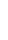 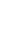 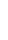 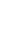 16  Sitz bzw. ständiger Wohnsitz des Steuervertreters  17  Zeitraum der Gültigkeit der Vollmacht über Vertretung in der Anlage)  18  Vor- und Nachname der verantwortlichen Person  18  Steuernummer der verantwortlichen Person  Steuernummer der verantwortlichen Person  19  Vor- und Nachname der Kontaktperson  19  Steuernummer der Kontaktperson  Steuernummer der Kontaktperson  19  Telefonnummer der Kontaktperson  20 Zollverfahren 42 oder 63  21  Beweise aus dem Artikel 129, Absatz 4 des Reglements sind anliegend.  22  Sonderregelung - grenzüberschreitender gelegentlicher StraßenPersonenverkehr (Belege in der Anlage beigelegt)  23  Freiwillige Aufnahme nach Artikel 30.f, Absatz 6 des slowenischen Mehrwertsteuergesetzes (ZDDV-1)   